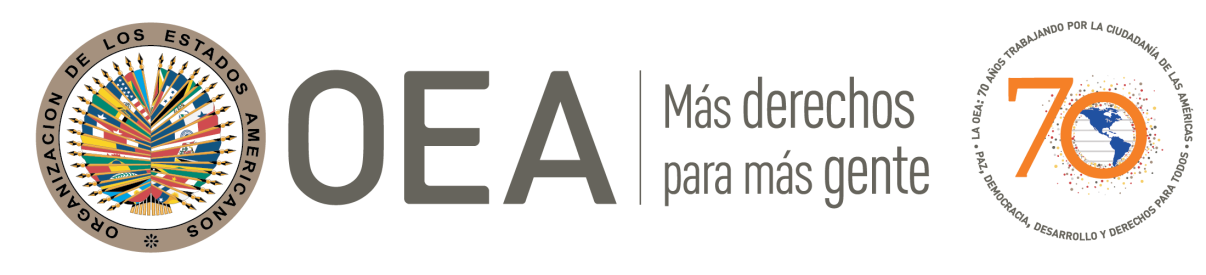 INFORMACION SOBRE ALOJAMIENTO Y TRANSPORTE  34 Modelo de  de  para Universidades del Hemisferio (34 MOEA) San José, Costa Rica, del 11 al 13 de marzo de 2019La Universidad Latina ha gestionado tarifas especiales a los participantes del 34 MOEA a través de Click Tour & Travel Costa Rica.  Estas tarifas corresponden a un paquete que incluye toda la transportación terrestre desde la llegada al aeropuerto e internamente al campus de la Universidad de ida y regreso durante el Modelo. Del 10 al 14 de Marzo, 201910 Marzo             :              Traslado de Llegada Aeropuerto – Hotel 10/14 Marzo       :              04 Noches de alojamiento con desayuno e impuestos de hospedaje11 Marzo             :              Traslados Hotel – Campus Torre Mercedes Universidad Latina 12 Marzo             :              Traslados Hotel – Campus Torre Mercedes Universidad Latina – Hotel 13 Marzo             :              Traslados Hotel – Campus Torre Mercedes Universidad Latina – Hotel 14 Marzo             :              Traslado Salida Hotel – AeropuertoHOTEL VILLA TOURNON 3*SUPDistancia a la Universidad Latina 5 a 6 KilómetrosTarifas Por Persona según ocupación deseada:http://www.hotelvillatournon.com         Desde $ 385.00 Ocupación Sencilla         Desde $ 240.00 Ocupación Doble         Desde $ 215.00 Ocupación Triple         Desde $ 200.00 Ocupación CuádrupleHOTEL AUROLA HOLIDAY INN 4*Distancia a la Universidad Latina (25 a 30 minutos) 5 Km aproximadamenteTarifas Por Persona según ocupación deseada:https://www.aurolahotels.comDesde $ 530.00 Ocupación SencillaDesde $ 320.00 Ocupación DobleDesde $ 315.00 Ocupación TripleDesde $ 275.00 Ocupación CuádrupleCONDICIONES ESPECIALESTarifas por persona, en ocupación deseada, sujetas a confirmación y disponibilidadPrecios pueden estar sujetos a cambios sin previo aviso Tome en cuenta que los traslados entre aeropuerto – hotel – aeropuerto se realizarán de manera grupal según corresponda: Máximo 15 Personas (Unidad Coaster) | Entre 16 a 35 Personas (Unidad Buseta) Entre 36 a 50 Personas (Unidad Bus)Tome en cuenta que las habitaciones sencilla y doble tienen una o dos camas matrimoniales y las habitaciones triples y cuádruples tienen dos camas matrimoniales.De manera opcional ofrecemos un seguro de viaje internacional Desde $20.00 Por Persona, Cobertura $12.000 DólaresSe requiere copia del pasaporte para trámite de seguro de viaje internacional.Se requiere de llenar formulario adjunto para solicitar su respectiva reservaciónLos hoteles cuentan con disponibilidad, conforme van entrando las reservaciones, vamos llenando la primer opción de hospedaje hasta donde nos permita el hotel, en caso de no tener más disponibilidad continuaremos reservando en la segunda opción de hospedaje.  Se dará prioridad en el orden en que entren las reservaciones a nuestra central.PROCEDIMIENTO & RESERVACIONES1.    Favor llenar el formulario adjunto, indicar en qué tipo de ocupación se hospedara y si va adquirir el seguro de viaje2.    Enviar el formulario en formato PDF al correo operaciones@clicktourandtravel.com y contacto@clicktourandtravel.com3.   Una vez confirmada la reservación se procederá a solicitar su confirmación con el hotel respectivo4.    Una vez que la agencia tenga el número de confirmación por parte del hotel se enviara la confirmación formal al cliente, hasta este momento la reservación se encuentra confirmada.5.   El cliente aceptará todas las condiciones y enviará sus datos para la respectiva factura de servicios6.   En caso de elegir la opción mediante tarjeta de crédito la agencia enviara el respectivo link para pagar.7.   En caso de elegir otra modalidad de pago, debe adjuntar su comprobante de pago, hasta que la agencia confirme el ingreso del dinero, su reservación quedara garantizada.8.   Para toda solicitud de reservación debe enviar copia de su pasaporte.9.   En caso de duda o emergencia puede comunicarse a (506) 8821 4776 Juan Manuel – (506) 6230-6130 Oficina (506) 2226-2115 Horario de 09:00 am a 16:00 horas de Lunes a Viernes.CONDICIONES & FORMAS DE PAGO:Todo Pago debe ser realizado en su totalidad antes del 30 de Enero, 2019A.   TARJETA DE CREDITOSe llena un formulario que le llega al cliente por medio de internet, se hace click en pagar y listo.B.   TRANSFERENCIA BANCARIA INTERNACIONAL ( BAC SAN JOSE )Contamos con la Red BAC Credomatic, puede realizar transferencias inmediatas a nuestra cuenta en dólares:Cuenta corriente : # 913924734  (Beneficiario : Click Tour & Travel CR SARU S.A) Cedula Jurídica : 3-101-652901C.    TRANSFERENCIA BANCARIA OTROS BANCOS INTERNACIONALPuede realizar una transferencia internacional a través de bancos Intermediarios, el cliente debe cubrir costos de transferencia bancaria de $ 20.00, los cuales debe agregar al monto del paquete al momento de hacer transferencia.BANCO DE COSTA RICA Dirección: Avenidas 0 y 2, Calles 4 y 6 San José, Costa RicaEl código SWIFT es: BCRI CR SJNúmero de cuenta $: 001-0298396-6Nombre completo del dueño de la cuenta: CLICK TOUR AND TRAVEL COSTA RICA SARU S.APOLITICAS DE CANCELACION Políticas preliminares, sujetas a cambios una vez confirmado cada hotel.·         60 Días antes de la fecha de llegada, aplica un cargo del 25% ·         45 a 59 Días antes de la fecha de llegada, aplica un cargo del 50%·         58 a 30 Días antes de la fecha de llegada, aplica un cargo del 75%·         29 días antes de la fecha de entrada, aplica un cargo del 100%·         No Show, aplica un cargo del 100% 